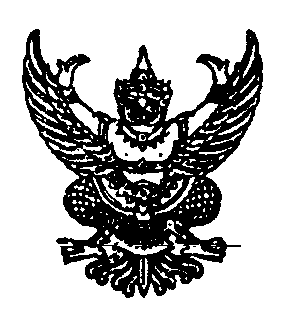 ประกาศคณะวิศวกรรมและอุตสาหกรรมเกษตร มหาวิทยาลัยแม่โจ้               เรื่อง ประกวดราคาจ้างเหมาปรับปรุงสถานที่สำหรับเป็นโรงงานต้นแบบสำหรับติดตั้งเครื่องย่อยและเครื่องอัด ด้วยวิธีประกวดราคาอิเล็กทรอนิกส์ (e-bidding)         __________________________________________________ 		ด้วยคณะวิศวกรรมและอุตสาหกรรมเกษตร มหาวิทยาลัยแม่โจ้ มีความประสงค์จะประกวดราคาจ้างเหมาปรับปรุงสถานที่สำหรับเป็นโรงงานต้นแบบสำหรับติดตั้งเครื่องย่อยและเครื่องอัด จำนวน 1 งานผู้มีสิทธิเสนอราคาจะต้องมีคุณสมบัติดังต่อไปนี้  1. มีความสามารถตามกฎหมาย2. ไม่เป็นบุคคลล้มละลาย3. ไม่อยู่ระหว่างเลิกกิจการ4. ไม่เป็นบุคคลซึ่งอยู่ระหว่างถูกระงับการยื่นข้อเสนอหรือทำสัญญากับหน่วยงานของรัฐไว้ชั่วคราวเนื่องจากเป็นผู้ที่ไม่ผ่านเกณฑ์การประเมินผลการปฏิบัติงานของผู้ประกอบการตามระเบียบที่รัฐมนตรีว่าการกระทรวงการคลังกำหนดตามที่ประกาศเผยแพร่ในระบบเครือข่ายสารสนเทศของกรมบัญชีกลาง		5. ไม่เป็นบุคคลซึ่งถูกระบุชื่อไว้ในบัญชีรายชื่อผู้ทิ้งงานและได้แจ้งเวียนชื่อให้เป็นผู้ทิ้งงานของหน่วยงานของรํบในระบบเครือ่ายสารสนเทศของกรมบัญชีกลาง ซึ่งรวมถึงนิติบุคคลที่ผู้ทิ้งงานเป็นหุ้นส่วนผู้จัดการ กรรมการผู้จัดการ ผู้บริหาร ผู้มีอำนาจในการดำเนินงานในกิจการของนิติบุคคลนั้นด้วย		6. มีคุณสมบัติและไม่มีลักษณะต้องห้ามตามที่คณะกรรมการนโยบายการจัดซื้อจัดจ้างและการบริหารพัสดุภาครัฐกำหนดในราชกิจจานุเบกษา		7. เป็นนิติบุคคลผู้มีอาชีพรับจ้างงานที่ประกวดราคาอิเล็กทรอนิกส์ดังกล่าว		8. ไม่เป็นผู้มีผลประโยชน์ร่วมกันกับผู้ยื่นข้อเสนอราคารายอื่นที่เข้ายื่นข้อเสนอให้แก่คณะวิศวกรรมและอุตสาหกรรมเกษตร มหาวิทยาลัยแม่โจ้ ณ วันประกาศประกวดราคาอิเล็กทรอนิกส์ หรือไม่เป็นผู้กระทำการอันเป็นการขัดขวางการแข่งขันราคาอย่างเป็นธรรม ในการประกวดราคาอิเล็กทรอนิกส์ครั้งนี้		9. ไม่เป็นผู้ได้รับเอกสิทธิ์หรือความคุ้มกัน ซึ่งอาจปฏิเสธไม่ยอมขึ้นศาลไทย เว้นแต่รัฐบาลของผู้ยื่นข้อเสนอได้มีคำสั่งให้สละเอกสิทธิ์และความคุ้นกันเช่นว่านั้น- 2 –		10. ผู้ยื่อข้อเสนอต้องมีผลงานก่อสร้างประเภทเดียวกันกับงานที่ประกวดราคาจ้างก่อสร้างในวงเงินไม่น้อยกว่า 1,003,550.-บาท (-หนึ่งล้านสามพันห้าร้อยห้าสิบบาทถ้วน-) และเป็นผลงานที่เป็นคู่สัญญาโดยตรงกับหน่วยงานของรัฐ หรือหน่วยงานเอกชนที่คณะวิศวกรรมและอุตสาหกรรมเกษตร มหาวิทยาลัยแม่โจ้เชื่อถือ		ผู้ยื่นข้อเสนอที่เสนอราคาในรูปแบบของ “กิจการร่วมค้า” ต้องมีคุณสมบัติดังนี้		(1) กรณีที่กิจการร่วมค้าได้จดทะเบียนเป็นนิติบุคคลใหม่ กิจการร่วมค้าจะต้องมีคุณสมบัติครบถ้วนตามเงื่อนไขที่กำหนดไว้ในเอกสารประกวดราคา และการเสนอราคาให้เสนอราคาในนาม “กิจการร่วมค้า” ส่วนคุณสมบัติด้านผลงานก่อสร้าง กิจการร่วมค้าดังกล่าวสามารถนำผลงานก่อสร้างของผู้เข้าร่วมค้ามาใช้แสดงเป็นผลงานก่อสร้างของกิจการร่วมค้าที่เข้าประกวดราคาได้		(2) กรณีที่กิจการร่วมค้าไม่ได้จดทะเบียนเป็นนิติบุคคลใหม่ นิติบุคคลแต่ละนิติบุคคลที่เข้าร่วมค้าทุกรายจะต้องมีคุณสมบัติครบถ้วนตามเงื่อนไขที่กำหนดไว้ในเอกสารประกวดราคา เว้นแต่ในกรณีที่กิจการร่วมค้าได้มีข้อตกลงระหว่างผู้เข้าร่วมค้าเป็นลายลักษณ์อักษรกำหนดให้ผู้เข้าร่วมค้ารายใดรายหนึ่งเป็นผู้รับผิดชอบหลักในการเข้าเสนอราคากับหน่วยงานของรัฐ และแสดงหลักฐานดังกล่าวมาพร้อมการยื่นข้อเสนอประกวดราคาทางระบบจัดซื้อจัดจ้างภาครัฐด้วยอิเล็กทรอนิกส์ กิจการร่วมค้านั้นสามารถใช้ผลงานก่อสร้างของผู้เข้าร่วมค้าหลักรายเดียวเป็นผลานก่อสร้างของกิจการร่วมค้าที่ยื่นข้อเสนอได้		ทั้งนี้ “กิจการร่วมค้าที่จดทะเบียนเป็นนิติบุคคลใหม่” หมายความว่า กิจการร่วมค้าที่จดทะเบียนเป็นนิติบุคคลต่อกรมพัฒนาธุรกิจการค้า กระทรวงพาณิชย์		11. ผู้ยื่นข้อเสนอต้องลงทะเบียนในระบบจัดซื้อจัดจ้างภาครัฐด้วยอิเล็กทรอนิกส์ (Electronic Government Procurement : e – GP) ของกรมบัญชีกลาง		12. ผู้ยื่นข้อเสนอซึ่งได้รับคัดเลือกเป็นคู่สัญญาต้องลงเบียนในระบบจัดซื้อจัดจ้างภาครัฐด้วยอิเล็กทรอนิกส์ (Electronic Government Procurement : e – GP) ของกรมบัญชีกลาง ตามที่คณะกรรมการ ป.ป.ช. กำหนด		13. ผู้ยื่นข้อเสนอต้องไม่อยู่ในฐานะเป็นผู้ไม่แสดงบัญชีรายรับรายจ่ายหรือแสดงบัญชีรายรับรายจ่ายไม่ถูกต้องครบถ้วนในสาระสำคัญ ตามที่คณะกรรมการ ป.ป.ช. กำหนด		14. ผู้ยื่นข้อเสนอซึ่งได้รับคัดเลือกเป็นคู่สัญญาต้องรับและจ่ายเงินผ่านบัญชีธนาคาร เว้นแต่การจ่ายแต่ละครั้งซึ่งมีมูบค่าไม่เกินสามหมื่นบาทคู่สัญญาอาจจ่ายเป็นเงินสดก็ได้ ตามที่คณะกรรมการ ป.ป.ช. กำหนด- 3 –		ผู้ยื่นข้อเสนอต้องยื่นข้อเสนอและเสนอราคาทางระบบจัดซื้อจัดจ้างภาครัฐด้วยอิเล็กทรอนิกส์ ในวันที่ 26 มีนาคม 2561 ระหว่างเวลา 08.30 น. ถึง 16.30 น.		ผู้สนใจสามารถขอรับเอกสารประกวดราคาอิเล็กทรอนิกส์ โดยดาวน์โหลดเอกสารผ่านทางระบบจัดซื้อจัดจ้างภาครัฐด้วยอิเล็กทรอนิกส์ตั้งแต่วันที่ประกาศจนถึงก่อนวันเสนอราคา		ผู้สนใจสามารถดูรายละเอียดได้ที่เว็บไซต์ www.engineer.mju.ac.th หรือ www.gprocurement.go.th หรือสอบถามทางโทรศัพท์หมายเลข 053-875000 ต่อ 130 ในวันและเวลาราชการเท่านั้น		ผู้สนใจต้องการทราบรายละเอียดเพิ่มเติมเกี่ยวกับรายละเอียดและขอบเขตของงาน โปรดสอบถามมายังคณะวิศวกรรมและอุตสาหกรรมเกษตร มหาวิทยาลัยแม่โจ้ ผ่านทางอีเมล kannika-b@mju.ac.th หรือช่องทางตามที่กรมบัญชีกลางกำหนดภายในวันที่ 19 มีนาคม 2561 โดยคณะวิศวกรรมและอุตสาหกรรมเกษตร มหาวิทยาลัยแม่โจ้ จะชี้แจงรายละเอียดดังกล่าวผ่านทางเว็บไซต์ www.engineer.mju.ac.th หรือ www.gprocurement.go.th ในวันที่ 19 มีนาคม 2561		ประกาศ  ณ  วันที่  16 มีนาคม  พ.ศ. 2561		                                    (รองศาสตราจารย์เสมอขวัญ  ตันติกุล)       		  		                         รองคณบดีฝ่ายบริหาร                                           รักษาการแทน คณบดีคณะวิศวกรรมและอุตสาหกรรมเกษตรการสอบราคาซื้อครุภัณฑ์คณะวิศวกรรมและอุตสาหกรรมเกษตร มหาวิทยาลัยแม่โจ้ตามประกาศของคณะวิศวกรรมและอุตสาหกรรมเกษตร ลงวันที่ 14 กันยายน พ.ศ.2559และตามเอกสารสอบราคาซื้อ เลขที่ มจ.(วอ.) 4/2560บัญชีเอกสารส่วนที่ 1 1. ในกรณีผู้เสนอราคาเป็นนิติบุคคล	 (ก) ห้างหุ้นส่วนสามัญหรือห้างหุ้นส่วนจำกัด	       	สำเนาหนังสือรับรองการจดทะเบียนนิติบุคคล			จำนวน…………แผ่น		บัญชีรายชื่อหุ้นส่วนผู้จัดการ และผู้มีอำนาจควบคุม (ถ้ามี)	จำนวน…………แผ่น	 (ข)	บริษัทจำกัดหรือบริษัทมหาชนจำกัด		สำเนาหนังสือรับรองการจดทะเบียนนิติบุคคล			จำนวน…………แผ่น		หนังสือบริคณห์สนธิ					จำนวน…………แผ่น		บัญชีรายชื่อกรรมการผู้จัดการ และผู้มีอำนาจควบคุม (ถ้ามี)	จำนวน…………แผ่น		บัญชีผู้ถือหุ้นรายใหญ่					จำนวน…………แผ่น 2. ในกรณีผู้เสนอราคาไม่เป็นนิติบุคคล	 (ก) 	บุคคลธรรมดา		สำเนาบัตรประจำตัวประชาชนของผู้นั้น			จำนวน…………แผ่น	 (ข) 	คณะบุคคล								สำเนาข้อตกลงที่แสดงถึงการเข้าเป็นหุ้นส่วน			จำนวน…………แผ่น		สำเนาบัตรประจำตัวประชาชนของผู้เป็นหุ้นส่วน                      จำนวน…………แผ่น 3. ในกรณีผู้เสนอราคาเป็นผู้เสนอราคาร่วมกันในฐานะเป็นผู้ร่วมค้า		         		สำเนาสัญญาของการเข้าร่วมค้า				จำนวน…………แผ่น	 (ก)	ในกรณีผู้ร่วมค้าเป็นบุคคลธรรมดา-    บุคคลสัญชาติไทย						สำเนาบัตรประจำตัวประชาชน				จำนวน…………แผ่น-    บุคคลที่มิใช่สัญชาติไทยสำเนาหนังสือเดินทาง					จำนวน…………แผ่น2/(ข) ในกรณี……- 2 - (ข) 	ในกรณีผู้ร่วมค้าเป็นนิติบุคคล-    ห้างหุ้นส่วนสามัญหรือห้างหุ้นส่วนจำกัดสำเนาหนังสือรับรองการจดทะเบียนนิติบุคคล		จำนวน…………แผ่นบัญชีรายชื่อหุ้นส่วนผู้จัดการ และผู้มีอำนาจควบคุม(ถ้ามี)	จำนวน…………แผ่น-    บริษัทจำกัดหรือบริษัทมหาชนจำกัดสำเนาหนังสือรับรองการจดทะเบียนนิติบุคคล		จำนวน…………แผ่นหนังสือบริคณห์สนธิ					จำนวน…………แผ่นบัญชีรายชื่อกรรมการผู้จัดการ ผู้มีอำนาจควบคุม (ถ้ามี)	จำนวน…………แผ่นบัญชีผู้ถือหุ้นรายใหญ่					จำนวน…………แผ่น 4. อื่นๆ (ถ้ามี)	……………………………………………………………………………………………..............................................................................................................................................................................................................................................................................................................................................................................................................................................................................................................................................................................................................................................................................................................................................................................................................................................................................................................................................ข้าพเจ้าขอรับรองว่า  เอกสารหลักฐานที่ข้าพเจ้ายื่นพร้อมซองใบเสนอราคาในการสอบราคาถูกต้องและเป็นความจริงทุกประการลงชื่อ………………………………………………….ผู้เสนอราคา       		       (………………………………………………….)การสอบราคาซื้อครุภัณฑ์คณะวิศวกรรมและอุตสาหกรรมเกษตร มหาวิทยาลัยแม่โจ้ตามประกาศของคณะวิศวกรรมและอุตสาหกรรมเกษตร  ลงวันที่ 14 กันยายน พ.ศ.2559และตามเอกสารสอบราคาซื้อ เลขที่ มจ.(วอ.) 4/2560บัญชีเอกสารส่วนที่ 2แคตตาล็อกและหรือแบบรูปรายการรายละเอียดคุณลักษณะเฉพาะ            จำนวน……………………….แผ่นหนังสือมอบอำนาจซึ่งติดอากรแสตมป์ตามกฎหมายในกรณีผู้เสนอราคา     มอบอำนาจให้บุคคลอื่นลงนามในใบเสนอราคาแทน                                จำนวน……………………….แผ่น3.  หลักประกันซอง                                                                            จำนวน……………………….แผ่น4.  อื่นๆ (ถ้ามี)	……………………………………………………………………………………………......................................................................................................................................................................................................................................................................................................................................................................................................................................................................................................................................................................................................................................................................................................................................................................................................................................................................................................................................		ข้าพเจ้าขอรับรองว่า เอกสารหลักฐานที่ข้าพเจ้ายื่นพร้อมซองใบเสนอราคาในการสอบราคาถูกต้องและเป็นความจริงทุกประการลงชื่อ……………………………………………………ผู้เสนอราคา   (……………………………………………………)เอกสารสอบราคาซื้อ เลขที่ มจ.(วอ.)4/2560การซื้อครุภัณฑ์การศึกษาเพื่อใช้ในราชการ ตามประกาศคณะวิศวกรรมและอุตสาหกรรมเกษตร ลงวันที่ 14 กันยายน พ.ศ.2559-------------------------------------- 	คณะวิศวกรรมและอุตสาหกรรมเกษตร มหาวิทยาลัยแม่โจ้ ซึ่งต่อไปนี้เรียกว่า  “มหาวิทยาลัย” มีความประสงค์จะสอบราคาครุภัณฑ์ รายการ ตู้อบสุญญากาศ จำนวน 1 ตู้		ซึ่งพัสดุที่จะซื้อนี้ ต้องเป็นของแท้ ของใหม่ ไม่เคยใช้งานมาก่อน ไม่เป็นของเก่าเก็บ  อยู่ในสภาพที่จะใช้งานได้ทันที และมีคุณลักษณะเฉพาะตรงตามที่กำหนดไว้ในเอกสารสอบราคาฉบับนี้ โดยมีข้อแนะนำและข้อกำหนด ดังต่อไปนี้1. เอกสารแนบท้ายเอกสารสอบราคา     	1.1  รายละเอียดคุณลักษณะเฉพาะ  	จำนวน     1	หน้า     	1.2  แบบใบเสนอราคา           	จำนวน     3	หน้า       	1.3  แบบสัญญาซื้อขาย            	จำนวน     6   	หน้า       	1.4 แบบหนังสือตกลงซื้อขาย       	จำนวน     5   	หน้า      	1.5  แบบหนังสือค้ำประกัน                (1)  หลักประกันสัญญา       	จำนวน 	 2   	หน้า 	1.6 บทนิยาม   (1) ผู้เสนอราคาที่มีผลประโยชน์ร่วมกัน	จำนวน	 1	หน้า   (2) การขัดขวางการแข่งขันราคาอย่างเป็นธรรม        	จำนวน	 1	หน้า1.7 แบบบัญชีเอกสาร		   (1) แบบบัญชีเอกสารส่วนที่ 1	จำนวน 	 2	หน้า	        (2) แบบบัญชีเอกสารส่วนที่ 2	จำนวน	 1	หน้า2. คุณสมบัติของผู้เสนอราคา 	2.1 ผู้เสนอราคาต้องเป็นผู้มีอาชีพขายพัสดุที่สอบราคาซื้อ  และต้องไม่เป็นผู้ถูกแจ้งเวียนชื่อผู้ทิ้งงานของทางราชการ  หรือห้ามติดต่อหรือห้ามเข้าเสนอราคากับมหาวิทยาลัยฯ 2.2 ผู้เสนอราคาต้องไม่เป็นผู้ได้รับเอกสิทธิ์หรือความคุ้มกัน ซึ่งอาจปฏิเสธไม่ยอมขึ้น ศาลไทย  เว้นแต่รัฐบาลของผู้เสนอราคาได้มีคำสั่งให้สละสิทธิ์และความคุ้มกันเช่นว่านั้น 2.3 ผู้เสนอราคาต้องไม่เป็นผู้มีประโยชน์ร่วมกันกับผู้เสนอราคารายอื่น ณ วันประกาศสอบราคาหรือไม่เป็นผู้กระทำการอันเป็นการขัดขวางการแข่งขันราคาอย่างเป็นธรรม ตามข้อ 1.6-2-3. หลักฐานการเสนอราคา 	ผู้เสนอราคาจะต้องเสนอเอกสารหลักฐานยื่น มาพร้อมกับซองใบเสนอราคา โดยแยกไว้นอกซองใบเสนอราคาเป็น 2 ส่วน คือ		3.1 ส่วนที่ 1 อย่างน้อยต้องมีเอกสารดังต่อไปนี้	   		(ก) สำเนาหนังสือรับรองการจดทะเบียนหุ้นส่วนบริษัท, หนังสือบริคณห์สนธิ บัญชีรายชื่อหุ้นส่วนผู้จัดการ, กรรมการผู้จัดการ, ผู้มีอำนาจควบคุมและบัญชีรายชื่อผู้ถือหุ้นรายใหญ่  พร้อมทั้งรับรองสำเนาถูกต้อง		(ข) สำเนาใบทะเบียนภาษีมูลค่าเพิ่ม (ถ้ามี) พร้อมทั้งรับรองสำเนาถูกต้อง	3.2 ส่วนที่ 2 มีเอกสารดังต่อไปนี้     	(ก) แคตตาล็อกและหรือแบบรูปรายการละเอียดคุณลักษณะเฉพาะ      			(ข) หนังสือมอบอำนาจซึ่งปิดอากรแสตมป์ตามกฎหมายในกรณีที่ผู้เสนอราคามอบอำนาจให้บุคคลอื่นลงนามในใบเสนอราคาแทน     			(ค) บัญชีเอกสารส่วนที่ 2 ทั้งหมดที่ยื่นพร้อมกับซองใบเสนอราคา ตามแบบในข้อ 1.7 (2)4. การยื่นซองสอบราคา 	4.1 ผู้เสนอราคาต้องยื่นเสนอราคาตามแบบที่กำหนดไว้ในเอกสารสอบราคานี้ โดยไม่มีเงื่อนไขใดๆ ทั้งสิ้น และจะต้องกรอกข้อความให้ถูกต้องครบถ้วน ลงลายมือชื่อของผู้เสนอราคาให้ชัดเจน จำนวนเงินที่เสนอต้องระบุตรงกันทั้งตัวเลขและตัวอักษร โดยไม่มีการขูดลบหรือแก้ไข หากมีการ ขูด ลบ ตก เติม แก้ไข เปลี่ยนแปลง จะต้องลงลายมือชื่อผู้เสนอราคาพร้อมประทับตรา(ถ้ามี) กำกับไว้ด้วยทุกแห่ง 	4.2 ผู้เสนอราคาจะต้องเสนอราคาครบทุกรายการ โดยเสนอราคาเป็นเงินบาท และเสนอราคาเพียงราคาเดียว และหรือราคาต่อหน่วยและหรือต่อรายการตามเงื่อนไขที่ระบุไว้ท้ายใบเสนอราคาให้ถูกต้อง ทั้งนี้ราคารวมที่เสนอจะต้องตรงกันทั้งตัวเลขและตัวหนังสือ ถ้าตัวเลขและตัวหนังสือไม่ตรงกัน ให้ถือตัวหนังสือเป็นสำคัญ โดยคิดราคารวมทั้งสิ้นซึ่งรวมค่าภาษีมูลค่าเพิ่มและภาษีอากรอื่น ค่าขนส่ง ค่าจดทะเบียน และค่าใช้จ่ายอื่นๆ ทั้งปวงจนกระทั่งส่งมอบพัสดุให้ โดยส่งมอบ ณ คณะวิศวกรรมและอุตสาหกรรมเกษตร ราคาที่เสนอ จะต้องกำหนดยืนราคาไม่น้อยน้อยกว่า       90 วัน นับแต่วันเปิดซองสอบราคา โดยภายในกำหนดยืนราคาผู้เสนอราคาต้องรับผิดชอบราคาที่ตนได้เสนอไว้ และจะถอนการเสนอราคามิได้ 	4.3 ผู้เสนอราคาจะต้องเสนอกำหนดเวลาส่งมอบพัสดุ ไม่เกิน 60 วัน นับถัดจากวัน        ลงนามในสัญญาซื้อขาย- 3 -4.4 ผู้เสนอราคาจะต้องส่งแคตตาล็อกและแบบรูปรายการละเอียดคุณลักษณะเฉพาะของวัสดุการศึกษาตามที่ได้เสนอราคาไปพร้อมใบเสนอราคา เพื่อประกอบการพิจารณาหลักฐานดังกล่าวนี้ มหาวิทยาลัยฯ จะยึดไว้เป็นเอกสารของทางราชการ           	สำหรับแคตตาล็อกที่แนบให้พิจารณา หากเป็นสำเนารูปถ่ายจะต้องรับรองสำเนาถูกต้อง โดยผู้มีอำนาจทำนิติกรรมแทนนิติบุคคล หากคณะกรรมการเปิดซองสอบราคามีความประสงค์จะขอดูต้นฉบับแคตตาล็อก ผู้เสนอราคาจะต้องนำต้นฉบับมาให้คณะกรรมการเปิดซองสอบราคาตรวจสอบภาย ใน 7 วัน 4.5 ก่อนยื่นซองสอบราคา ผู้เสนอราคาควรตรวจดูร่างสัญญารายละเอียดคุณลักษณะเฉพาะ ฯลฯ ให้ถี่ถ้วนและเข้าใจเอกสารสอบราคาทั้งหมดเสียก่อนที่จะตกลงยื่นซองสอบราคาตามเงื่อนไขในเอกสารสอบราคา      4.6 ผู้เสนอราคาจะต้องยื่นซองสอบราคาที่ปิดผนึกซองเรียบร้อย จ่าหน้าซองถึงประธานคณะกรรมการเปิดซองสอบราคา โดยระบุไว้ที่หน้าซองว่า "ใบเสนอราคาตามเอกสารสอบราคา เลขที่ มจ.(วอ.)4/2560" ยื่นต่อคณะกรรมการเปิดซองสอบราคา ระหว่างวันที่ 14 กันยายน พ.ศ.2559 ถึงวันที่ 26 กันยายน พ.ศ.2559 ระหว่างเวลา 9.30 น. ถึง 16.00 น. ณ        งานพัสดุ สำนักงานเลขานุการ คณะวิศวกรรมและอุตสาหกรรมเกษตร 	เมื่อพ้นกำหนดเวลายื่นซองสอบราคาแล้วจะไม่รับซองสอบราคาโดยเด็ดขาด และคณะกรรมการเปิดซองเสนอราคา จะดำเนินการตรวจสอบคุณสมบัติของผู้เสนอราคาแต่ละรายว่าเป็นผู้เสนอราคาที่มีผลประโยชน์ร่วมกันกับผู้เสนอราคารายอื่นตามข้อ 1.6 (1) ณ วันประกาศสอบราคาหรือไม่ และประกาศรายชื่อผู้เสนอราคาที่มีสิทธิได้รับการคัดเลือกในวันที่ 27 กันยายน    พ.ศ.2559 เวลา 10.00 น.	หากปรากฏต่อคณะกรรมการเปิดซองเสนอราคาก่อนหรือในขณะที่มีการเปิดซองใบเสนอราคาว่า มีผู้เสนอราคากระทำการอันเป็นการขัดขวางการแข่งขันราคาอย่างเป็นธรรมตามข้อ 1.6(2) และคณะกรรมการฯ เชื่อว่ามีการกระทำอันเป็นการขัดขวางการแข่งขันราคาอย่างเป็นธรรม คณะกรรมการจะตัดรายชื่อผู้เสนอราคารายนั้นออกจากการเป็นผู้เสนอราคา และประกาศรายชื่อผู้เสนอราคาที่มีสิทธิได้รับการคัดเลือก และมหาวิทยาลัยฯ จะลงโทษผู้เสนอราคารายดังกล่าวเป็นผู้ทิ้งงาน เว้นแต่คณะกรรมการฯ จะวินิจฉัยได้ว่าผู้เสนอราคารายนั้นเป็นผู้ที่ให้ความร่วมมือเป็นประโยชน์ต่อการพิจารณาของทางราชการและมิได้เป็นผู้ริเริ่มให้มีการกระทำดังกล่าว -4-	ผู้เสนอราคาที่ถูกตัดรายชื่อออกจากการเป็นผู้เสนอราคาเพราะเหตุเป็นผู้เสนอราคาที่มีผลประโยชน์ร่วมกันกับผู้เสนอราคารายอื่น ณ วันประกาศสอบราคา หรือเป็นผู้เสนอราคาที่กระทำการอันเป็นการขัดขวางการแข่งขันราคาอย่างเป็นธรรม อาจอุทธรณ์คำสั่งดังกล่าวต่อปลัดกระทรวงภายใน 3 วัน นับแต่วันที่ได้รับแจ้งจากคณะกรรมการพิจารณาผลการประกวดราคา การวินิจฉัยอุทธรณ์ของปลัดกระทรวงให้ถือเป็นที่สุด	คณะกรรมการเปิดซองสอบราคาจะเปิดซองใบเสนอราคาของผู้เสนอราคาที่มีสิทธิได้รับการคัดเลือกดังกล่าวข้างต้น ณ คณะวิศวกรรมและอุตสาหกรรมเกษตร ในวันที่ 27 กันยายน          พ.ศ.2559 เวลา 13.30 น.   	การยื่นอุทธรณ์ตามวรรค 5 ย่อมไม่เป็นเหตุให้มีการขยายระยะเวลาการเปิดซองใบเสนอราคาเว้นแต่ปลัดกระทรวงพิจารณา เห็นว่าการขยายระยะเวลาดังกล่าวจะเป็นประโยชน์แก่ทางราชการอย่างยิ่ง และเห็นว่าการยกเลิกการเปิดซองใบเสนอราคาที่ได้ดำเนินการไปแล้วจะเป็นประโยชน์แก่ทางราชการอย่างยิ่งให้ปลัดกระทรวงมีอำนาจยกเลิกการเปิดซองใบเสนอราคาดังกล่าวได้5. หลักเกณฑ์และสิทธิในการพิจารณาราคา	5.1 หากผู้เสนอราคารายใดมีคุณสมบัติไม่ถูกต้องตามข้อ 2 หรือยื่นหลักฐานการเสนอราคาไม่ถูกต้องหรือไม่ครบถ้วนตามข้อ 3 หรือยื่นซองสอบราคาไม่ถูกต้องตามข้อ 4 แล้ว คณะกรรมการฯ จะไม่รับพิจารณาราคาของผู้เสนอราคารายนั้น เว้นแต่เป็นข้อผิดพลาดหรือผิดหลงเพียงเล็กน้อย หรือผิดพลาดไปจากเงื่อนไขของเอกสารสอบราคาในส่วนที่มิใช่สาระสำคัญ ทั้งนี้ เฉพาะในกรณีที่พิจารณาเห็นว่าจะเป็นประโยชน์ต่อมหาวิทยาลัยฯ เท่านั้น 	5.2  มหาวิทยาลัยฯ สงวนสิทธิไม่พิจารณาราคาของผู้เสนอราคา โดยไม่มีการผ่อนผันในกรณีดังต่อไปนี้ 		(1) ไม่ปรากฎชื่อผู้เสนอราคารายนั้น ในบัญชีผู้รับเอกสารสอบราคาหรือในหลักฐานการรับเอกสารสอบราคาของมหาวิทยาลัยฯ  		(2) ไม่กรอกชื่อนิติบุคคล (บุคคลธรรมดา) หรือลงลายมือชื่อผู้เสนอราคาอย่างหนึ่งอย่างใด หรือทั้งหมดในใบเสนอราคา(3) เสนอรายละเอียดแตกต่างไปจากเงื่อนไขที่กำหนดในเอกสารสอบราคาที่เป็นสาระสำคัญ หรือมีผลทำให้เกิดความได้เปรียบเสียเปรียบแก่ผู้เสนอราคารายอื่น (4) ราคาที่เสนอมีการขูดลบ ตก เติม แก้ไข เปลี่ยนแปลง โดยผู้เสนอราคามิได้ลงลายมือชื่อพร้อมประทับตรา(ถ้ามี) กำกับไว้-5-	5.3 ในการตัดสินการสอบราคาหรือในการทำสัญญา คณะกรรมการเปิดซองสอบราคาหรือมหาวิทยาลัยฯ มีสิทธิให้ผู้เสนอราคาชี้แจงข้อเท็จจริง สภาพ ฐานะหรือข้อเท็จจริงอื่นใดที่เกี่ยวข้องกับผู้เสนอราคาได้ มหาวิทยาลัยฯ มิสิทธิที่จะไม่รับราคาหรือไม่ทำสัญญา หากหลักฐานดังกล่าวไม่มีความเหมาะสมหรือไม่ถูกต้อง  	5.4 มหาวิทยาลัยฯ ทรงไว้ซึ่งสิทธิที่จะไม่รับราคาต่ำสุดหรือราคาหนึ่งราคาใดหรือราคาที่เสนอทั้งหมดก็ได้ และอาจพิจารณาเลือกซื้อในจำนวน หรือขนาด หรือเฉพาะรายการหนึ่งรายการใด  หรืออาจจะยกเลิกการสอบราคาโดยไม่พิจารณาจัดซื้อเลยก็ได้ สุดแต่จะพิจารณา ทั้งนี้             เพื่อประโยชน์ของทางราชการเป็นสำคัญ และให้ถือว่าการตัดสินของมหาวิทยาลัยฯ เป็นเด็ดขาด     ผู้เสนอราคาจะเรียกร้องค่าเสียหายใดๆ มิได้ รวมทั้งมหาวิทยาลัยฯ จะพิจารณายกเลิกการสอบราคาและลงโทษผู้เสนอราคาเสมือนเป็นผู้ทิ้งงาน หากมีเหตุที่เชื่อได้ว่าการเสนอราคากระทำได้โดยไม่สุจริต หรือมีการสมยอมกันในการเสนอราคา 	5.5 ในกรณีที่ปรากฏข้อเท็จจริงภายหลังจากการเปิดซองสอบราคาว่า ผู้เสนอราคาที่มีสิทธิได้รับการคัดเลือกตามที่ได้ประกาศรายชื่อไว้ ตามข้อ 4.6 เป็นผู้เสนอราคาที่มีผลประโยชน์ร่วมกันกับผู้เสนอราคารายอื่น ณ วันประกาศสอบราคา หรือเป็นผู้เสนอราคาที่กระทำการอันเป็นการขัดขวางการแข่งขันราคาอย่างเป็นธรรม ตามข้อ 1.6 มหาวิทยาลัยฯ มีอำนาจที่จะตัดรายชื่อผู้เสนอราคาที่มีสิทธิได้รับการคัดเลือกดังกล่าวออกจากประกาศรายชื่อ ตามข้อ 4.6 และมหาวิทยาลัยฯ จะพิจารณาลงโทษผู้เสนอราคารายนั้นเป็นผู้ทิ้งงานในกรณีนี้หากปลัดกระทรวงพิจารณาเห็นว่า การยกเลิกการเปิดซองใบเสนอราคาที่ได้ดำเนินการไปแล้วจะเป็นประโยชน์แก่ทางราชการอย่างยิ่ง ปลัดกระทรวงมีอำนาจยกเลิกการเปิดซองใบเสนอราคาดังกล่าวได้6.   การทำสัญญาซื้อขาย                                                                                                            	6.1 ในกรณีที่ผู้ชนะการสอบราคาสามารถส่งมอบสิ่งของได้ครบถ้วนภายใน 5 วันทำการของทางราชการ  นับแต่วันที่ทำข้อตกลงซื้อ  มหาวิทยาลัยฯ จะพิจารณาจัดทำข้อตกลงเป็นหนังสือแทนการทำสัญญาตามแบบสัญญาดังระบุในข้อ 1.4 ก็ได้ 	6.2 ในกรณีที่ผู้ชนะการสอบราคาไม่สามารถส่งมอบสิ่งของได้ครบถ้วนภายใน  5  วัน      ทำการของทางราชการ หรือมหาวิทยาลัยฯ เห็นว่าไม่สมควรจัดทำข้อตกลงเป็นหนังสือตามข้อ  6.1 ผู้ชนะการสอบราคาจะต้องทำสัญญาซื้อขายตามแบบสัญญาดังระบุในข้อ 1.4 กับมหาวิทยาลัยฯ  ภายใน  7 วัน  นับถัดจากวันที่ได้รับแจ้งและจะต้องวางหลักประกันสัญญาเป็นจำนวนเงินเท่ากับร้อยละห้า ของราคาสิ่งของที่สอบราคาได้ ให้มหาวิทยาลัยฯ ยึดถือไว้ในขณะทำสัญญา โดยใช้หลักประกันอย่างหนึ่งอย่างใดดังต่อไปนี้-6-	(1)  เงินสด	(2)  เช็คที่ธนาคารสั่งจ่ายให้แก่มหาวิทยาลัยฯ โดยเป็นเช็คลงวันที่ที่ทำสัญญา  หรือก่อนหน้า นั้นไม่เกิน 3 วันทำการของทางราชการ 	(3)  หนังสือค้ำประกันของธนาคารในประเทศตามแบบหนังสือค้ำประกันดังระบุใน ข้อ 1.5(1)  พันธบัตรรัฐบาลไทย หลักประกันนี้จะคืนให้โดยไม่มีดอกเบี้ยภายใน 15 วัน  นับถัดจากวันที่ผู้ชนะการสอบราคา (ผู้ขาย) พ้นจากข้อผูกพันตามสัญญาซื้อขายแล้ว 7. อัตราค่าปรับ          	ค่าปรับตามแบบสัญญาซื้อขายข้อ 10  ให้คิดในอัตราร้อยละ 0.1  ต่อวัน 8. การรับประกันความชำรุดบกพร่อง           	ผู้ชนะการสอบราคาซึ่งได้ทำข้อตกลงเป็นหนังสือ หรือทำสัญญาซื้อขายตามแบบดังระบุในข้อ  1.4 แล้วแต่กรณี  จะต้องรับประกันความชำรุดบกพร่องของสิ่งของที่ซื้อขายที่เกิดขึ้นภายในระยะเวลาไม่น้อยกว่า....-.....เดือน...-1-.....ปี นับถัดจากวันที่ผู้ซื้อรับมอบ โดยผู้ขายต้องรีบจัดการซ่อมแซมแก้ไขให้ใช้การได้ดีดังเดิมภายใน  7  วัน นับถัดจากวันที่ได้รับแจ้งความชำรุดบกพร่อง 9.  ข้อสงวนสิทธิในการเสนอราคาและอื่น ๆ 	9.1  เมื่อมหาวิทยาลัยฯ ได้คัดเลือกผู้เสนอราคารายใดให้เป็นผู้ขายและได้ตกลงซื้อสิ่งของตามสอบราคาซื้อแล้ว ถ้าผู้ขายจะต้องสั่งหรือนำสิ่งของดังกล่าวเข้ามาจากต่างประเทศ และของนั้นต้องนำเข้ามาโดยทางเรือในเส้นทางที่มีเรือไทยเดินอยู่ และสามารถให้บริการรับขนได้ตามที่รัฐมนตรีว่าการกระทรวงคมนาคมประกาศกำหนด ผู้เสนอราคาซึ่งเป็นผู้ขายจะต้องปฏิบัติตามกฎหมายว่าด้วยการส่งเสริมการพาณิชย์นาวีดังนี้ 		(1) แจ้งการสั่งหรือนำสิ่งของที่ซื้อขายดังกล่าวเข้ามาจากต่างประเทศต่อสำนักงานคณะกรรมการส่งเสริมการพาณิชยนาวีภายใน 7 วัน นับตั้งแต่วันที่ผู้ขายสั่งหรือซื้อของจากต่างประเทศเว้นแต่เป็นของที่รัฐมนตรีว่าการกระทรวงคมนาคมประกาศยกเว้นให้บรรทุกโดยเรืออื่นได้ 		(2) จัดการให้สิ่งของที่ซื้อขายดังกล่าวบรรทุกโดยเรือไทย หรือเรือที่มีสิทธิเช่นเดียวกับเรือไทยจากต่างประเทศมายังประเทศไทย เว้นแต่จะได้รับอนุญาตจากสำนักงานคณะกรรมการส่งเสริมการ-7-		(3) พาณิชยนาวีให้บรรทุกสิ่งของนั้นโดยเรืออื่นที่มิใช่เรือไทย ซึ่งจะต้องได้รับอนุญาตเช่นนั้นก่อนบรรทุกของลงเรืออื่น หรือเป็นของที่รัฐมนตรีว่าการกระทรวงคมนาคมประกาศยกเว้นให้บรรทุกโดยเรืออื่น      		(4) ในกรณีที่ไม่ปฏิบัติตาม (1) หรือ (2) ผู้ขายจะต้องรับผิดตามกฎหมายว่าด้วยการส่งเสริมการพาณิชย์นาวี	9.2 ผู้เสนอราคาซึ่งมหาวิทยาลัยฯ ได้คัดเลือกแล้วไม่ไปทำสัญญาหรือข้อตกลงภายในเวลาที่ทางราชการกำหนดดังระบุไว้ในข้อ 6 มหาวิทยาลัยฯ จะพิจารณาให้เป็นผู้ทิ้งงานตามระเบียบของทางราชการ 	9.3 มหาวิทยาลัยฯ สงวนสิทธิที่จะแก้ไข เพิ่มเติมเงื่อนไขหรือข้อกำหนดในแบบสัญญาให้เป็นไปตามความเห็นของสำนักงานอัยการสูงสุด (ถ้ามี)                                       				งานพัสดุ  สำนักงานเลขานุการคณะ                                       				คณะวิศวกรรมและอุตสาหกรรมเกษตร                                        				มหาวิทยาลัยแม่โจ้ จังหวัดเชียงใหม่       					                    14  กันยายน  พ.ศ.2559